Great Lakes Association for Financial Professionals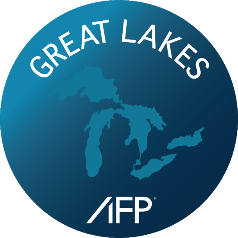 2024 SponsorshipsAll sponsorships include:First rights to speaker topicA one-minute commercial/video about your organization Two guest registrations for the event90 day job posting on the GLAFP website Careers page for your organizationSpeaker / Presentation Requirements:50 minutes in length, including time to address attendee questionsSession Description (1 short paragraph) and Speaker Bio due with sponsorship agreementSpeaker Topic Suggestions (50 minutes in length, allow for audience questions):Artificial Intelligence (AI) in BankingTalking to/challenges with your BankerFraud / eMail CompromiseStrategies for Treasury OnboardingDay in the life of a Treasury DeptPricing Conversations (F.I vs. Corporate)Importance of the Cash Conversion CycleFinding Working Capital Opportunities InternallyWorking Capital ManagementManaging Financial Risk/Liquidity/FX/InterestUnderstanding the Five Areas of TreasuryBreaking Down SilosInformation ReportingBusiness Process Reviews and Process MappingRelationship Management Win-Win TechniquesFraud Mitigation for CorporatesInvesting in a Rising Interest Rate EnvironmentISO 20022 readiness / Update on RTP/FedNowStraight Through ProcessingAAS-As a Service OfferingsUpdate on Checks/Receivables/PaymentsCashflow Forecasting Tools/BudgetingMerger & AcquisitionsBudgeting/ForecastingTaxesStrategic PlanningFinancial and Managerial AccountingStatistics/Modeling/Databases/Advanced ExcelCommunication and Presentation TechniquesSensitivity and Variance AnalysesGreat Lakes Association for Financial Professionals2024 Sponsorship Commitment FormPlease check desired sponsorship options:   All speaker presentation submissions are reviewed by GLAFP and AFP for content - acceptance is not guaranteed until approved. Sponsor will submit company logo in .jpg or .png formatSponsor logo will appear on GLAFP website information and communications for selected meeting.Sponsor will work with the GLAFP Sponsorship Coordinator for meeting month selection and any additional details.GLAFP reserves the right to add/remove sponsorship opportunities available.GLAFP may cancel or postpone any event in its sole discretion, in which case, the paid sponsorship may be applied to another event of the same or similar value or provide a refund, as determined by GLAFP and Sponsor’s designated contact person. Sponsorships must be paid within timeframe indicated. GLAFP reserves the right to cancel the sponsorship if payment is not received by the due date. Once paid, sponsorships are non-cancellable and non-refundable. Sponsorships are granted based on date commitment is received. By completing and submitting this form, I commit to my organization’s participation as a Sponsor of Great Lakes Association for Financial Professionals (GLAFP). Sponsor agrees to provide GLAFP with a copy of its logo or trademark for use in connection with the sponsorship. Sponsor warrants that it has full rights, power, and authority to grant GLAFP permission to use the logo or trademark in connection with the sponsorship opportunity._________________________________________________		_________________________________________________Signature								DateReturn signed, completed form and logo to: info@greatlakesafp.orgSpring TrainingIn-Person Education MeetingApril 25Keynote + Regular session sponsor:  $2,000Regular session sponsor:  $1,000Snack break sponsor:  $500August 15 / September 12 / November 142 one-hour sessions One session sponsor:  $1,000Event/two session sponsor:  $2,000Virtual Education MeetingNetworking / Service EventJanuary 25September 2024 (date TBD)Event sponsor:  $1,000November 14Event sponsor:  $1,000Name:Title:Company:Phone:Address:Suite:City, State, Zip:Email:Speaker Name:Speaker Email:Guest Name:Guest Email:Guest Name:Guest Email:Sponsorship TypeSponsorship TypeCostDue DateNetworking Event$75060 days priorVirtual Meeting $75060 days priorEducational Meeting EXCLUSIVE Sponsor$2,00060 days priorEducational Meeting PARTNER Sponsor$1,00060 days priorSpring Training Keynote Speaker + Regular Session   $2,00060 days priorSpring Training Regular Session   $1,00060 days priorTOTAL DUE